WYKONAWCA:							         INWESTOR ZASTĘPCZY:				                                                                     „Szpitale Wielkopolski” sp. z o.o.                                                                                     ul. Lutycka 34/budynek A			                                          	                                          60-415 Poznań		Rodzaj materiału, wyrobu, urządzenia, wyposażenia*  Producent / Dostawca/ZastosowanieZałącznikiOkreślenie miejsca wbudowania Odniesienie do wymagań kontraktowych nr Specyfikacji Technicznej  / nazwa rysunkuOpis próbki (zgodnie z załącznikami)*Wniosek Wykonawcy Stanowisko Projektanta** / Przedstawiciela Inwestora Zastępczego *Inwestor/ Projektant**:                           	Akceptacja *Akceptacja z uwagami *Brak akceptacji *…………..      ....................................... 		.............	           .......................................data	      podpis/pieczątka  Projektanta      	   data	            podpis/ pieczątka Inwestora Zastępczego[*]	– niepotrzebne  skreślić[**]	– stanowisko Projektanta (jeśli dotyczy) OBIEKT: Wielkopolskie Centrum Zdrowia Dziecka w Poznaniu, ul. A. Wrzoska 1 PRZEDMIOT ZAMÓWIENIA: Wyposażenie Wielkopolskiego Centrum Zdrowia Dziecka w meble - Dostawa wraz z montażem mebli i zabudów meblowych medycznych.PROTOKÓŁ ZATWIERDZENIA: MATERIAŁU, WYROBU, URZĄDZENIA, WYPOSAŻENIA*   -  Nr  ………..…...…..ZgłaszającyData     ...............................   podpisPotwierdzenie przyjęcia wniosku –Projektant**Data    ...............................                           podpisPotwierdzenie przyjęcia wniosku – Inwestor ZastępczyData    ................................                           podpisOświadczam, że ww. materiały/wyroby/urządzenia/wyposażenie *  są zgodne z wymaganiami Kontraktu i wnioskuję o zatwierdzenie ww. materiałów/wyrobów/urządzeń/wyposażenia.……………………………………………….       Data                                                       podpis/pieczątka Wykonawcy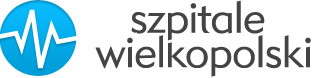 